PLAN DE AFACERIcu domeniul de activitate altul decât prelucrarea și comercializarea produselor agricole(model)Sediul social/punct de lucru: ...regiune/județ/comună/sat...Informații generaleForma juridică de constituire: se va alege una dintre formele juridice specificate în Ghidul Solicitantului Condiții Specifice - ”Sprijin pentru înființarea de întreprinderi sociale în mediul rural” AP4/PI 9.v/OS 4.16Tipul de întreprindere socială: (întreprindere socială sau întreprindere socială de inserție) Codul CAEN principal: altul decât decât prelucrarea și comercializarea produselor agricoleSediului social: Județul, Comuna, satul în care întreprinderea va avea sediul social. Punctul/punctele de lucru: Județul, Comuna, satul în care întreprinderea va avea punct/puncte de lucru, după caz. Daca întreprindere socială sau întreprindere socială de inserție nu va avea punct/puncte de lucru se completează: “Nu este cazul”. Datele de contact ale participantului la concurs: nume, prenume, email, telefonAsociați, membrii și/sau acționari, după caz: Se va avea în vedere prevederile din Ghidul Solicitantului Condiții Specifice - ”Sprijin pentru înființarea de întreprinderi sociale în mediul rural” AP4/PI 9.v/OS 4.16: “Persoanele fizice nu pot avea calitatea de asociat, administrator, reprezentant legal sau angajat în cadrul a mai mult de o întreprindere înființată în cadrul prezentului apel. În cazul în care întreprinderea se înființează ca societate reglementată de Legea societăților nr. 31/1990, republicată, cu modificările şi completările ulterioare, și are mai mult de un asociat, persoana al cărei plan de afaceri a fost selectat în vederea finanțării va trebui să aibă calitatea de asociat majoritar și calitatea de administrator al întreprinderii beneficiare de ajutor de minimis. Persoanele fizice care înființează afaceri nu trebuie să aibă calitatea de asociați majoritari în structura altor întreprinderi, la data semnării contractului de subvenție.”RezumatRezumatul sau sumarul executiv al unui plan de afaceri este o sintetizare a întregului plan, fiind in general completată ultima. Rezumatul va avea maxim o pagina A4 și va cuprinde : Conceptul afacerii: descrierea ideii de afaceri si sintetizarea elementelor cele mai importante.Oportunitatea: de ce ideea ta de afaceri si nu alta? Ce dovezi ai pentru a susține asta? Care este nevoia pe care o acoperă? Produsul/Serviciul: descrie produsul sau serviciul. Care sunt elementele distinctive? Cum va fi realizat si livrat?Competiția: care sunt principalii tai competitori? Avantajul competitiv: care este elementul distinctiv care va diferenția produsul/serviciul tău de celelalte existente pe piață?Strategia de marketing: care sunt elementele cheie ale strategiei de marketing?Managementul: care este componenta echipei de management si cum va contribui aceasta la succesul afacerii?Aspectele financiare: Care vor fi veniturile in următorii 3-4 ani? Când se va atinge pragul de rentabilitate?Finanțarea: câți bani sunt necesari pentru inițierea/dezvoltarea afacerii? Care sunt sursele alternative de finanțare?Misiunea socială/programele sociale ale întreprinderii socialeSe va prezenta cu claritate și coerență care este misiunea socială/programele sociale ale întreprinderii sociale. În cadrul acestui capitol se vor prezenta în mod realist și argumentat schimbările benefice pe care întreprinderea socială/întreprinderea socială de inserție își propune să le realizeze în comunitatea locală aleasă? Cum se va îmbunătăți situația persoanelor din grupul vulnerabil? Ce beneficii va avea comunitatea locală ca efect al activității întreprinderii sociale/întreprinderea socială de inserție? 4. Problema socială a cărei rezolvare constituie misiunea socială a întreprinderii: categoriile de persoane cărora li se adresează întreprinderea socială respectivă și nevoile sociale ale acestora, zona geografică, problema comunitară/de mediu pe care încearcă să o rezolve întreprindereaIdentificați corect comunitatea locală rurală (comuna, satul) căreia doriți să vă adresați. Identificarea și fundamentarea problemei sociale trebuie să aibă la bază informații oficiale verificabile în comunitatea locală rurală și zona geografică de implementare a proiectului prin prezentarea unor documente oficial aprobate la nivelul județului sau UAT-ului rural (Unitate administrativ teritorială).  Identificați cu coerență/claritate/fundamentare categoriile de persoane (grupul/grupurile vulnerabil/vulnerabile) cărora li se adresează activitatea întreprinderii sociale. Identificați cu coerență/claritate/fundamentare nevoile sociale ale persoanelor cărora li se adresează activitatea structurii de economie socială.  Fundamentarea nevoilor sociale ale persoanelor cărora li se adresează activitatea structurii de economie socială trebuie să aibă la bază informații oficiale verificabile în comunitatea locală rurală și zona geografică de implementare a proiectului. Identificați, respectând regiunea eligibilă de implementare a proiectului, zona geografică de implementare a planului de afaceri. Specificați satul sau/și comuna din regiunea de implementare a proiectului unde veți implementa planul de afaceri. Identificați cu coerență/claritate/fundamentare problema comunitară/de mediu pe care o va rezolva structura de economie socială nou înființată. Fundamentați problema comunitară/de mediu pe care o va rezolva structura de economie socială nou înființată, având la bază informații oficiale verificabile în comunitatea locală rurală și zona geografică de implementare a proiectului.5. Modul în care se integrează activitatea întreprinderii în contextul social și în cel economic din zona respectivă: elemente de analiză de piață privind activitatea care face obiectul Planului de afaceri5.1 Analiza pieței Analiza pieței constă în culegerea tuturor informațiilor disponibile referitoare la piața în care structura de economie socială nou înființată își va desfășura activitatea comercială. Se vor prezenta sursele de documentare legate de analiza piață.5.2.Strategia de marketingSe va prezenta strategia de marketing. Se va prezenta modul cum a fost fundamentată aceasta pentru toate elementele mix-ului de marketing: produs, preț, distribuție, promovare.5.2.1. Strategia de produsSe vor descrie produsele/serviciile/lucrările, menționând caracteristicile și avantajele pe care acestea le oferă clienților.5.2.2. Strategia sau politica de prețSe vor preciza estimarea prețurile de vânzare/furnizare. Se vor analiza și prezenta următoarele elemente de determinare a prețului: costurile implicate, prețurile practicate de către competitori relevanți, aprecierile clienților față de produsele/serviciile/lucrările ce urmează a fi oferite de către structura de economie socială. 5.2.3. Strategia de vânzări și distribuțieSe vor prezenta metodele de vânzare și canalele de distribuție ce vor fi utilizate.5.2.4. Strategia de promovare și relații publiceSe vor prezenta metodele de promovare utilizate, canalele mass-media care vor fi utilizate și rezultatele cantitative și calitative anuale, estimative ale promovării.6. Modelul de organizare și funcționare a întreprinderii sociale, cu accent pe modul în care se asigură participarea membrilor și a altor actori interesați, inclusiv persoane din grupuri vulnerabile, dacă acestea fac parte din grupurile vizate de întreprindere, la deciziile privind activitățile acesteia și modul în care acesta reflectă principiile prevăzute la art. 4, lit. c și d, Legea nr. 219/2015 privind economia socială6.1. Modelul de organizare și funcționare a întreprinderii sociale. - Se va menționa modul de organizare a structurii de economie socială. Se va realiza schema organizatorică simplificată.  - Se va menționa următoarea obligație: ”Structura de economie socială finanțată se obligă să dobândească un atestat de întreprindere socială în termen de maxim 4 luni de la semnarea contractului de subvenție”.Se va menționa următoarea obligație: “Structura de economie socială finanțată se obligă să devină operațională prin punerea în funcțiune a echipamentelor de producție/demararea furnizării serviciilor sau executării lucrărilor, conform obiectului de activitate al întreprinderii sociale în termen de maximum 6 luni de la semnarea contractului de subvenție.”Se va menționa următoarea obligație:” Structura de economie socială finanțată se obligă să angajeze minimum 5 persoane, din care 3 persoane să fie tineri NEETs, șomeri din mediul rural, cu vârsta între 16-29 ani deja înregistrați și profilați șa AJOFM. după cum urmează:  minimum 1 angajat – cel târziu la 3 luni de la semnarea contractului de subvenție; toți angajații asumați în planul de afaceri - cel târziu la 30 de zile de la operaționalizarea întreprinderii sociale/punerea în funcțiune a echipamentelor de producție/demararea furnizării serviciilor sau executări lucrărilor, conform obiectului de activitate al întreprinderii sociale.”Se va menționa următoarea obligație: “În cazul în care structura de economie socială se înființează ca societate reglementată de Legea societăților nr. 31/1990, republicată, cu modificările și completările ulterioare, și are mai mult de un asociat, mă oblig să am calitatea de asociat majoritar, reprezentant legal și administrator”.- Se va menționa următoarea obligație:” în cazul în care structura de economie socială se înființează ca asociație sau fundație, mă oblig să am calitatea de membru asociat, reprezentant legal, Președinte al Consiliului director, poziție de reprezentare și decizie cu puteri depline.”- Se va menționa următoarea obligație:” În  cazul în care structura de economie socială se înființează ca oricare dintre celelalte categorii de entități juridice enumerate în Ghidul Solicitantului Condiții Specifice, mă oblig să am calitatea de  membru asociat, reprezentant legal, Președinte al Consiliului director, poziție de reprezentare și decizie cu puteri depline.”- Se va menționa următoarea obligație: „Mă oblig să mențin destinația bunurilor achiziționate prin ajutorul de minimis pe o durata de minimum 3 ani de la data de finalizare a proiectului.”- Se va menționa următoarea obligație: ”Mă oblig să asigur sustenabilitatea întreprinderii sociale sprijinite pentru o perioadă de minim 6 luni de la finalizarea implementării planului de afaceri. Sustenabilitatea întreprinderilor sociale este îndeplinită doar atunci când întreprinderile sociale sprijinite funcționează minim 6 luni ulterior finalizării implementării planului de afaceri.”- Se va menționa următoarea obligație: ”Mă oblig să asigur valabilitatea atestatului de întreprindere socială pentru minimum 2 ani de la data semnării contractului de subvenție.”- Se va menționa următoarea obligație: ”Mă oblig ca toate plățile reprezentând ajutorul de minimis aferent înființării și funcționării structurii de economie socială nou creată să fie efectuate în cadrul celor 18 luni de funcționare. Toate cheltuielile aferente implementării planului de afaceri vor fi angajate în perioada de 18 luni de implementare a planului de afaceri. Plata cheltuielilor cu implementarea planului de afaceri poate fi efectuată și ulterior celor 18 luni de implementare, dar doar pentru cheltuieli necesare implementării planului de afaceri în cele 18 luni din etapa II și doar cheltuieli angajate în perioada de 18 luni de implementare a planului de afaceri în etapa II. În perioada ulterioară, de minimum 6 luni, de sustenabilitate în afara perioadei de implementare a proiectului, respectiv in cadrul etapei III, voi asigura continuarea funcționării afacerii și voi menține ocuparea locurilor de muncă create în parametrii asumați prin Planul de afaceri (normă de lucru, nivel salarial, etc).”  - Se va menționa următoarea obligație: ”Mă oblig să angajez, în termenele specificate mai sus, numărul minim de persoane asumat prin planul de afaceri. Locurile de muncă vor fi menținute ocupate până la finalul implementării planului de afaceri și ulterior minimum 6 luni în perioada de sustenabilitate în parametrii asumați prin Planul de afaceri (normă de lucru, nivel salarial, etc).”6.2. Modul în care se asigură participarea membrilor și a altor actori interesați, inclusiv persoane din grupuri vulnerabile, dacă acestea fac parte din grupurile vizate de întreprindere, la deciziile privind activitățile acesteia și modul în care acesta reflectă principiile prevăzute la art. 4 din Legea nr. 219/2015 privind economia socială:prioritate acordată individului și obiectivelor sociale față de creșterea profitului (Se va menționa modul în care se asigură prioritatea acordată individului și obiectivelor sociale față de creșterea profitului).solidaritate și responsabilitate colectivă. (Se va menționa modul în care se asigură solidaritatea și responsabilitatea colectivă.)convergența dintre interesele membrilor asociați și interesul general și/sau interesele unei colectivități.(Se va menționa modul în care se asigură convergența dintre interesele membrilor asociați și interesul general și/sau interesele unei colectivități.)control democratic al membrilor, exercitat asupra activităților desfășurate. (Se va menționa modul în care se asigură controlul democratic al membrilor, exercitat asupra activităților desfășurate.)caracter voluntar și liber al asocierii în formele de organizare specifice domeniului economiei sociale.(Se va menționa modul în care se asigură caracterul voluntar și liber al asocierii în formele de organizare specifice domeniului economiei sociale)personalitate juridică distinctă, autonomie de gestiune și independență față de autoritățile publice.(Se va menționa modul în care se asigură personalitatea juridică distinctă, autonomie de gestiune și independență față de autoritățile publice.)alocarea celei mai mari pârți a profitului/excedentului financiar pentru atingerea obiectivelor de interes general, ale unei colectivități sau în interesul personal nepatrimonial al membrilor.(Se va menționa modul în care se asigură alocarea celei mai mari pârți a profitului/excedentului financiar pentru atingerea obiectivelor de interes general, ale unei colectivități sau în interesul personal nepatrimonial al membrilor.7. Direcțiile strategice de dezvoltare a întreprinderii, având în vedere atât activitatea economică, cât și misiunea/programele sociale ale acesteiaDescrieți direcțiile strategice de dezvoltare a întreprinderii având în vedere atât activitatea economică, cât și misiunea/programele sociale ale acesteia, corelate cu celelalte elemente ale planului de afaceri.8. Descrierea produsului/produselor, serviciului/serviciilor, respectiv a lucrării/lucrărilor care vor face obiectul activității întreprinderilor sociale, inclusiv întreprinderilor sociale de inserțieDescrieți produsele, serviciile sau lucrările întreprinderii sociale, corelate cu celelalte elemente ale planului de afaceri.9. Justificarea activităților propuse: analiza punctelor tari și a celor slabe ale întreprinderii, respectiv analiza amenințărilor și a oportunităților din mediul în care funcționează aceasta (analiza SWOT), precum și justificarea activităților propuse față de acesteaSe vor identifica punctele tari și punctele slabe (influențe interne), oportunitățile și amenințările (influențe externe) la adresa structurii de economie socială, corelate cu domeniile de risc (misiunea socială, costurile sociale, grupul vulnerabil, modalitățile de abordare a problemelor sociale, piața, management, produse/servicii, marketing, legislație, finanțare). Efectul proiectului trebuie analizat izolat, de asemenea, prin evaluarea impactului altor factori de influență. Se vor identifica eventualii factori care pot contribui la succesul proiectului, altele decât planificarea. 10. Planul de finanțare al întreprinderii: va include modalitatea prin care se va finanța întreprinderea socială, inclusiv prin intermediul unei finanțări nerambursabileSe vor prezenta ipotezele care stau la baza estimărilor privind veniturile (factori determinanți) si se va estima nivelul acestora pentru cel puțin următorii 3 ani. Descrieți ipotezele care stau la baza estimării cheltuielilor fixe si variabile in scopul realizării veniturilor estimate anterior si estimați aceste costuri pe o perioada de cel puțin 3 ani. Calculați pragul de rentabilitate si estimați profitul firmei pentru cel puțin următorii 3 ani. (Pragul de rentabilitate reprezintă una dintre cele mai importante analize pe care un antreprenor trebuie să o facă atât la momentul pregătirii unei afaceri noi, dar și în mod constant ulterior. Pragul de rentabilitate arată care este nivelul vânzărilor la care costurile fixe și variabile ale societății sunt complet acoperite și începând de la care firma va genera profit.)Se va avea în vedere ca prin asumarea a mai mult de 100.000 de euro din alte finanțări nerambursabile să nu fie depășit plafonul legal de ajutor de minimis.11.Rezultate economice și sociale specific preconizate: candidatul va defini în proiect un set de rezultate proprii corespunzătoare activităților planificateIndicatori de rezultat – vă rugăm să furnizați informații despre beneficiul real al rezultatelor imediate asupra grupului vulnerabil căruia se adresează structura de economie socială. Indicatorii de rezultat vizează efectele obținute și furnizează informații asupra schimbărilor produse. Scopul indicatorilor de rezultat este de a furniza informații despre măsura eficiența etapei de acompaniament în procesul de reintegrare în muncă a persoanelor din grupul vulnerabil.Indicatorii de impact – vă rugăm să furnizați informații despre ansamblul beneficiilor apărute în comunitatea locală vizată, pe termen mediu și lung, după aplicarea măsurilor întreprinse. Rentabilitatea socială - reprezintă măsurarea capacității întreprinderii de a obține profit astfel încât 90% din acesta să susțină costurile privind activitatea economică și socială a întreprinderilor sociale în decurs de un an. Acest indicator măsoară impactul social prin reinvestirea procentului de 90% din totalul profitului obținut în anul raportat.  Rentabilitatea socială se calculează după următoarea formulă : 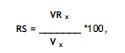 unde:
- VRx = valoarea reinvestită în scop social;
- Vx = valoarea procentului de 90% din profit.unde:- VRx = valoarea reinvestită în scop social;- Vx = valoarea procentului de 90% din profit.Exemplu:VRx = 50 lei;Vx = 90 lei.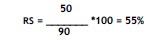 Profitul –  estimați nivelul profitului anual care va fi obținut de întreprindere în perioada de implementare și sustenabilitate a planului de afaceri. Profitul reprezintă diferența dintre venituri și cheltuieli. Profitul estimat trebuie să fie corelat cu bugetul, proiecțiile financiare și celelalte elemente ale planului de afaceri.12. Numărul de persoane angajate și norma de muncă pentru fiecare persoană angajată în întreprinderea socială nou înființată- Se vor menționa umărul de persoane angajate pe toată perioada de implementare și sustenabilitate a planului de afaceri : de ex. 5- Se vor menționa posturile ce urmează a fi ocupate (inclusiv codul COR), numărul de posturi pentru fiecare funcție în parte.- Se va menționa norma de lucru pentru fiecare post în parte. Se va menționa următoarea obligație: ”Structura de economie socială finanțată se obligă să angajeze minimum 5 persoane, din care 3 persoane să fie tineri NEETs, șomeri din mediul rural, cu vârsta între 16-29 ani deja înregistrați și profilați șa AJOFM. după cum urmează:  minimum 1 angajat – cel târziu la 3 luni de la semnarea contractului de subvenție; toți angajații asumați în planul de afaceri - cel târziu la 30 de zile de la operaționalizarea întreprinderii sociale/punerea în funcțiune a echipamentelor de producție/demararea furnizării serviciilor sau executări lucrărilor, conform obiectului de activitate al întreprinderii sociale.”- Se va menționa următoarea obligație: ” Mă oblig ca Locurile de muncă vor fi menținute ocupate până la finalul etapei a II-a de implementare si minim 6 luni in etapa III (în etapa de sustenabilitate a proiectului ulterioară finalizării implementării proiectului). Atât în perioada de implementare a planului de afaceri din cadrul etapei II cât și în perioada de sustenabilitate (etapa III) beneficiarul ajutorului de minimis trebuie să asigure menținerea locurilor de muncă în parametrii asumați prin Planul de afaceri (normă de lucru, nivel salarial, etc).”13. Activități/investiții care contribuie in mod concret la sprijinirea tranziției către o economie cu emisii scăzute de dioxid ce carbon si eficienta din punct de vedere al utilizării resurselorPrecizați modul în care planul de afacere contribuie concret la sprijinirea tranziției către o economie cu emisii scăzute de dioxid ce carbon si eficienta din punct de vedere al utilizării resurselor.14. Masuri ce vor promova concret inovarea sociala așa cum este aceasta definita in Ghidul Solicitantului CS Sprijin pentru înființarea de întreprinderi sociale în mediul rural - AP 4/PI 9.v/OS 4.16;Precizați masurile ce vor promova concret inovarea sociala așa cum este aceasta definita in Ghidul Solicitantului Condiții  Specifice “Sprijin pentru înființarea de întreprinderi sociale în mediul rural” - AP 4/PI 9.v/OS 4.16. 15. Masuri ce vor promova in mod concret nediscriminareaPrecizați masurile ce vor promova în mod concret nediscriminarea. 16. Contribuția la temele orizontale POCU:- Precizați modul în care planul de afacere contribuie concret la dezvoltarea durabila/egalitatea de sanse si nediscriminarea/utilizarea TIC si dezvoltarea de competente digitale.- Precizați dacă planul de afaceri prevede înființarea unei întreprinderi sociale de inserție- Precizați daca planul de afaceri prevede angajarea a cel puțin unei persoane ce provine dintr-o comunitate marginalizată.- Precizați daca planul de afaceri prevede angajarea a cel puțin unei persoane vârstnice (55-64 de ani);- Precizați daca planul de afaceri prevede angajarea a cel puțin unei persoane cu dizabilități.- Precizați daca planul de afaceri prevede angajarea a cel puțin unei persoane aflate in risc de sărăcie si excluziune socială.17.	Planul de finanțare al întreprinderii: va include modalitatea prin care se va finanța întreprinderea socială, inclusiv prin intermediul unei finanțări nerambursabileSe va menționa modul în care se va finanța întreprinderea socială, inclusiv prin intermediul unei finanțări nerambursabile (cum vor fi acoperite costurile neeligibile, acolo unde este cazul). Modalitatea de finanțare a întreprinderii, după încetarea ajutorului nerambursabil.Nota. Cursul de schimb care va fi utilizat pentru verificarea încadrării bugetului proiectului în valoarea maxima eligibila a proiectului este cursul Inforeuro din luna intrării în vigoare a schemei de ajutor de minimis, respectiv luna septembrie 2020 – 1 euro = 4,8395 lei.18. Rezultate economice și sociale specific preconizate - Definiți un set de rezultate proprii specific preconizate corespunzătoare activităților planificate astfel: 1. rezultate economice: ...2. rezultate sociale: ...19. Numărul de persoane angajate în întreprinderea socială nou înființată- Se va avea în vedere corelarea tuturor informațiilor din cadrul legal aplicabil prezentei scheme de minimis. 20. Proiecții financiare20.1. BugetSe va completa bugetul planului de afaceri cu încadrarea fiecărei cheltuieli pe linia bugetară aferentă. În cazul în care, pe o linie bugetară sunt mai multe cheltuieli prevăzute, acestea se vor evidenția separat în cadrul liniei. Este necesară detalierea următoarelor aspecte: fundamentarea bugetului (oferte de preț/cataloage/website-uri, trimitere la o analiză, la un studiu de piață, orice document anexat care poate să susțină prețul inclus în buget din cel puțin 2 surse verificabile). Anexați orice documente justificative care sunt de natură să fundamenteze bugetul; justificarea valorilor estimate ale costurilor și necesitatea acestora în contextul implementării și sustenabilității planului de afaceri; furnizarea informațiilor referitoare la sursele de finanțare a costurilor.Flux de numerar (Cash-flow)proiecția fluxului de numerar la nivelul întregii activități a structurii de economie socială pe perioada de implementare și sustenabilitate. proiecția anuală a veniturilor și cheltuielilor pentru întreaga activitate.ipotezele de lucru ce au stat la baza întocmirii fluxului de numerar.Nr crtSursa de finanțareLEILEINr crtSursa de finanțareRON%1Ajutor financiar nerambursabil solicitat (valoare totală eligibilă)483.950‬2Credit bancă3Surse proprii (cheltuieli eligibile și neeligibile)4TOTAL valoare proiect (1+2+3)100%